О Т К Р Ы Т О Е    А К Ц И О Н Е Р Н О Е     О Б Щ Е С Т В О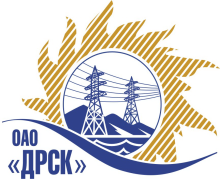 29.07.2013г.   							                    № 02-02-19/743Уведомление о внесении изменений в открытый запрос предложений на право заключения Договора на поставку техники        Настоящим извещением сообщаем, о внесении изменений в извещение о проведении открытого запроса предложений от 25.07.2013г.  № 02-02-427  Изменения внесены в части Закупки  № 1640 лот № 4:1. в Извещении о проведении открытого запроса предложений следует читать: - в пункте 1 подпункт 4 «Закупка  № 1640 лот № 4 «Седельный тягач УРАЛ повышенной проходимости» 2 ед. для филиалов ОАО «ДРСК» «Амурские электрические сети», «Электрические сети ЕАО»;- пункт 13 «Предполагается, что подведение итогов  запроса предложений будет осуществлено в срок до 20.08.2013 г. по адресу Организатора. Организатор вправе, при необходимости, изменить данный срок».Председатель Закупочной комиссииОАО «ДРСК»	                                                                                          В.А. ЮхимукИсп. Терёшкина Г.М. тел.(416-2) 397-260okzt3@drsk.ruДАЛЬНЕВОСТОЧНАЯ РАСПРЕДЕЛИТЕЛЬНАЯ СЕТЕВАЯ КОМПАНИЯУл.Шевченко, 28,   г.Благовещенск,  675000,     РоссияТел: (4162) 397-359; Тел/факс (4162) 397-200, 397-436Телетайп    154147 «МАРС»;         E-mail: doc@drsk.ruОКПО 78900638,    ОГРН  1052800111308,   ИНН/КПП  2801108200/280150001